 103									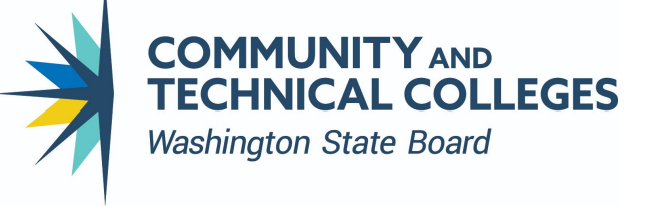 Diversity, Equity Officers Commission Executive Leadership Team:Robert Britten, Chair, Lake Washington Institute of Technology Iesha Valencia, Work Plan Coordinator, Clover Park Technical CollegeYadira Rosales, Secretary, Skagit Valley CollegeSophia Agtarap, SBCTC I, Washington State Board for Community and Technical CollegesD'Andre Fisher, Treasurer, Seattle Colleges 